Publicado en Madrid el 27/11/2015 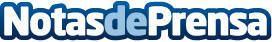  Atmira apuesta por la innovación en el modelo operativo del futuro para la gestión del recobro: definición de componentesAtmira participó como patrocinador del 7º Congreso Nacional de Crédito CMS y contó con un enriquecedor panel donde participaron SAREB, Servihabitat, Altamira Asset Management y Solvia. Con más de 220 asistentes, compartió su visión sobre las mejoras en el modelo de gestión de la deuda con vistas a cubrir todas las necesidades actuales y futuras del modelo.Datos de contacto:Déborah Justel    Directora de Marketing, Comunicación y Alianzas91 447 18 47Nota de prensa publicada en: https://www.notasdeprensa.es/atmira-apuesta-por-la-innovacion-en-el-modelo Categorias: Finanzas Eventos Innovación Tecnológica http://www.notasdeprensa.es